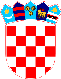 REPUBLIKA HRVATSKAVUKOVARSKO-SRIJEMSKA ŽUPANIJA OPĆINA TOVARNIK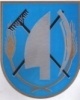  OPĆINSKO VIJEĆEKLASA: 021-05/16-03/08URBROJ:2188/12-04-16-1Tovarnik, 15. ožujka 2016. godineNa temelju članka 31. stavka 1. Statuta Općine Tovarnik („Službeni vjesnik“ , broj 04/13, 14/13) a u svezi s člankom 25. stavkom 2. Zakona o zaštiti potrošača ( „Narodne novine“, broj 41/14, 110/15 ) Općinsko vijeće Općine Tovarnik na svojoj 18. sjednici, održanoj dana 15. ožujka 2016. godine d o n o s i ODLUKU O IZMJENAMA I DOPUNAMA ODLUKE O IMENOVANJU POVJERENSTVA ZA ZAŠTITU POTROŠAČA Članak 1. Članak 1. točka 2. Odluke o imenovanju Povjerenstva za zaštitu potrošača (KLASA: 021-05/14-05/02, URBROJ: 2188/12-04-14-1 od 5. rujna 2014. godine) mijenja se i glasi:2. Dražen Beljo, Tovarnik, članČlanak 2.Ostale odredbe Odluke o imenovanju Povjerenstva za zaštitu potrošača ostaju nepromijenjene.Članak 3.Ova Odluka  stupa na snagu danom objave  u „Službenom vjesniku“ Vukovarsko-srijemske županije.  PREDSJEDNIK OPĆINSKOG VIJEĆAOPĆINE TOVARNIKMarinko Beljo